                   ?АРАР                                                                                   РЕШЕНИЕ«28»июля  2020 й.                        №   28                       «20»июля 2020 г.О внесении изменений в Регламент Совета сельского поселения Ишмухаметовский сельсовет муниципального района Баймакский район Республики БашкортостанРуководствуясь Федеральным законом от 6 октября 2003 года   № 131-ФЗ «Об общих принципах организации местного самоуправления в Российской Федерации», Законом Республики Башкортостан «О старостах сельских населенных пунктов в Республике Башкортостан»,  Уставом сельского поселения Ишмурзинский сельсовет муниципального района Баймакский район Республики Башкортостан, в целях обеспечения участия населения муниципального образования в осуществлении местного самоуправления, Совет сельского поселения Ишмухаметовский сельсовет муниципального района Баймакский район Республики Башкортостан решил:1. Внести в Регламент Совета сельского поселения Ишмухаметовский сельсовет муниципального района Баймакский район Республики Башкортостан, утвержденный решением Совета сельского поселения Ишмухаметовский сельсовет муниципального района Баймакский район Республики Башкортостан изменения согласно приложению к настоящему Решению.2. Опубликовать настоящее Решение на информационном стенде и на официальном сайте сельского поселения Ишмухаметовский сельсовет муниципального района Баймакский район Республики Башкортостан.3. Настоящее Решение вступает в силу после его официального опубликования. Глава сельского поселенияИшмухаметовский сельсовет муниципального района Баймакский район Республики Башкортостан                                 И.М.ИшмухаметовПриложениек решению Совета  сельского поселенияИшмухаметовский сельсовет МР Баймакский район РБот «20» июля г. № 28Изменения, вносимые в Регламент Совета сельского поселения Ишмурзинский сельсовет муниципального района Баймакский район Республики Башкортостан1. Статью 28 главы 4  «Порядок проведения заседаний Совета» после двух абзацев дополнить новым абзацем  следующего содержания: «На заседание Совета вправе принимать участие старосты с.ИшмухаметовоЮ, д.Баишево, и д.Янгазино с правом совещательного голоса.»2. Статью 49 главы 6 «Порядок проведения заседаний постоянных комиссий Совета» дополнить новым абзацем следующего содержания: «В работе комиссий вправе принимать участие старосты с.Ишмухаметово, Баишево и д.Янгазино с правом совещательного голоса.».БАШКОРТОСТАН  РЕСПУБЛИКАhЫ БАЙМАК  РАЙОНЫМУНИЦИПАЛЬ   РАЙОНЫНЫНИШМ)Х»М»Т   АУЫЛ   СОВЕТЫАУЫЛ   БИЛ»М»hЕ СОВЕТЫ453652,Башкортостан Республикаhы,Баймакрайоны,Ишм0х2м2т ауылы, Дауыт урамы,1,тел: 4-55-96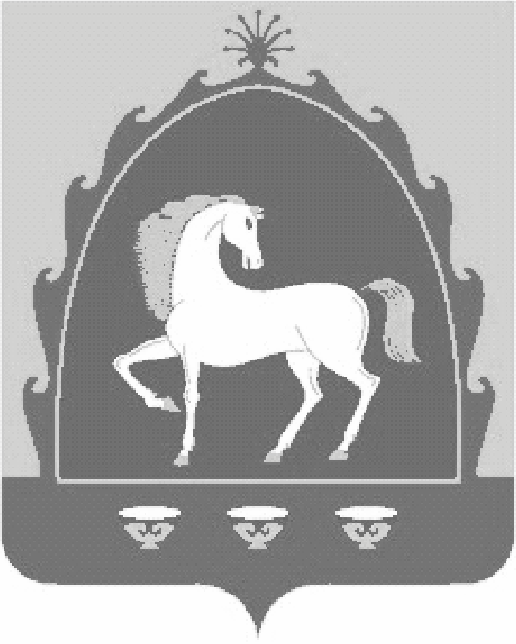 СОВЕТСЕЛЬСКОГО   ПОСЕЛЕНИЯ ИШМУХАМЕТОВСКИЙ   СЕЛЬСОВЕТ МУНИЦИПАЛЬНОГО   РАЙОНА БАЙМАКСКИЙ  РАЙОН РЕСПУБЛИКИ БАШКОРТОСТАН453652, Республика Башкортостан,                 Баймакский район, с. Ишмухаметово, ул. Даута, 1,тел: 4-55-96